<Commission>{REGI}Komisja Rozwoju Regionalnego</Commission><RefProc>2017/2040</RefProc><RefTypeProc>(INI)</RefTypeProc><Date>{20/07/2017}20.7.2017</Date><TitreType>PROJEKT SPRAWOZDANIA</TitreType><Titre>w sprawie wdrażania strategii makroregionalnych UE</Titre><DocRef>(2017/2040(INI))</DocRef><Commission>{REGI}Komisja Rozwoju Regionalnego</Commission>Sprawozdawca: <Depute>Andrea Cozzolino</Depute>PR_INI_ImplReportSPIS TREŚCIStronaUZASADNIENIE – STRESZCZENIE FAKTÓW I USTALENIA	3PROJEKT REZOLUCJI PARLAMENTU EUROPEJSKIEGO	5UZASADNIENIE – STRESZCZENIE FAKTÓW I USTALENIAKontekstW ostatnich latach wzrosło znaczenie strategii makroregionalnych jako platform współpracy międzynarodowej między państwami członkowskimi, a także współpracy z państwami trzecimi. Zapewniają one zintegrowane ramy, dzięki którym podejmować można wspólne wyzwania i wykorzystywać wspólny potencjał. W okresie programowania 2014–2020 strategie makroregionalne zostały włączone do programów europejskich funduszy strukturalnych i inwestycyjnych.Obecnie cztery istniejące strategie makroregionalne (dla regionu Morza Bałtyckiego, regionu adriatycko-jońskiego, regionu Dunaju i regionu alpejskiego) zrzeszają 19 państw członkowskich UE i 8 państw spoza UE. Niektóre państwa członkowskie uczestniczą w więcej niż jednej strategii makroregionalnej.Strategie makroregionalne wpisują się w zasadę trzech „nie”: żadnych nowych środków unijnych, żadnych dodatkowych formalnych struktur unijnych ani żadnych nowych przepisów unijnych.Wsparcie finansowe pochodzi z programów współpracy transnarodowej w ramach europejskiej współpracy terytorialnej, a programy te finansowane są z Europejskiego Funduszu Rozwoju Regionalnego (EFRR). Cztery z takich programów wspierają wdrażanie strategii makroregionalnych (w nawiasie podano łączny budżet operacyjny programu).-	Region Morza Bałtyckiego (333,414,456 EUR)-	Region Dunaju (262,989,839 EUR)-	Region adriatycko-joński (117,918,198 EUR)-	Region alpejski (139,751,456 EUR)Państwa zachęcane są do korzystania z różnych źródeł finansowania (europejskie fundusze strukturalne i inwestycyjne i inne instrumenty UE, programy IPA/ENI, krajowe, regionalne i lokalne zasoby, źródła prywatne itd.), aby mogły przyczyniać się do realizacji wspólnych celów określonych w strategiach makroregionalnych. Jak stwierdziła Komisja, w strategiach makroregionalnych chodzi o coś więcej niż samo finansowanie, ponieważ strategie te „zbliżają do siebie obywateli różnych państw członkowskich i przyczyniają się do poprawy ich społecznych i gospodarczych warunków życia dzięki współpracy transgranicznej”. Strategie makroregionalne mają różne struktury zarządcze i borykają się z różnymi wyzwaniami. Niektóre problemy są do pewnego stopnia wspólne, jak zapewnienie odpowiedniego poziomu zaangażowania politycznego i udostępnianie wystarczających zasobów. We wdrażaniu strategii makroregionalnych Komisja odgrywa rolę koordynacyjną. W 2010 r. Komisja, w odpowiedzi na apele ze story Rady, utworzyła grupę wysokiego szczebla ds. strategii makroregionalnych, której powierzono zadanie „udzielania Komisji wsparcia w wykonywaniu jej uprawnień i obowiązków związanych z działaniem strategii makroregionalnych”, a także zadanie specjalne polegające na „zapewnianiu Komisji doradztwa w zakresie koordynacji i monitorowania strategii makroregionalnych”. Członkami grupy wysokiego szczebla są przedstawiciele uczestniczących w strategiach makroregionalnych państw członkowskich i państw spoza UE. Do udziału w posiedzeniach grupy wysokiego szczebla w charakterze obserwatorów zapraszani są również przedstawiciele Komitetu Regionów i Europejskiego Banku Inwestycyjnego.PrzyszłośćDebata na temat kształtu polityki spójności w okresie po 2020 r. trwa i najwyższy czas podjąć dyskusję na temat przyszłości strategii makroregionalnych w kontekście polityki spójności.Jeżeli chodzi o przyszłość strategii makroregionalnych, należy udzielić odpowiedzi na kilka pytań:-	poczucie odpowiedzialności i zaangażowanie polityczne – jak dopilnować, by wszystkie państwa uczestniczące inwestowały wystarczającą ilość środków w strategie makroregionalne?-	zorientowanie na wyniki – jak sprawić można, by wyniki strategii makroregionalnych były w większym stopniu mierzalne?-	zakres – czy są powody do rozszerzenia koncepcji strategii makroregionalnych?Rada, uznając znaczenie strategii makroregionalnych i potwierdzając zasadę trzech „nie”, jest nadal „gotowa analizować wszelkie wspólnie uzgodnione i dojrzałe inicjatywy – zmierzające do ustanowienia nowej strategii makroregionalnej – przedstawiane przez państwa członkowskie, które muszą stawiać czoła takim samym wyzwaniom na określonych obszarze geograficznym”.Na posiedzeniu w dniach 12–13 lipca 2017 r. Komisja REGI zorganizuje warsztaty z udziałem ekspertów w dziedzinie strategii makroregionalnych w celu wsparcia prac nad tym sprawozdaniem z wykonania. Ustalenia z tych warsztatów zostaną uwzględnione w poprawkach do projektu sprawozdania.PROJEKT REZOLUCJI PARLAMENTU EUROPEJSKIEGOw sprawie wdrażania strategii makroregionalnych UE(2017/2040(INI))Parlament Europejski,–	uwzględniając Traktat o funkcjonowaniu Unii Europejskiej (TFUE), a w szczególności jego tytuł XVIII,–	uwzględniając rozporządzenie Parlamentu Europejskiego i Rady (UE) nr 1303/2013 z dnia 17 grudnia 2013 r. ustanawiające wspólne przepisy dotyczące Europejskiego Funduszu Rozwoju Regionalnego, Europejskiego Funduszu Społecznego, Funduszu Spójności, Europejskiego Funduszu Rolnego na rzecz Rozwoju Obszarów Wiejskich oraz Europejskiego Funduszu Morskiego i Rybackiego oraz ustanawiające przepisy ogólne dotyczące Europejskiego Funduszu Rozwoju Regionalnego, Europejskiego Funduszu Społecznego, Funduszu Spójności i Europejskiego Funduszu Morskiego i Rybackiego oraz uchylające rozporządzenie Rady (WE) nr 1083/2006 (zwane dalej „rozporządzeniem w sprawie wspólnych przepisów”),–	uwzględniając rozporządzenie Parlamentu Europejskiego i Rady (UE) nr 1299/2013 z dnia 17 grudnia 2013 r. w sprawie przepisów szczegółowych dotyczących wsparcia z Europejskiego Funduszu Rozwoju Regionalnego w ramach celu „Europejska współpraca terytorialna”,–	uwzględniając rozporządzenie (UE) nr 1302/2013 dnia 17 grudnia 2013 r. zmieniające rozporządzenie (WE) nr 1082/2006 w sprawie europejskiego ugrupowania współpracy terytorialnej (EUWT) w celu doprecyzowania, uproszczenia i usprawnienia procesu tworzenia takich ugrupowań oraz ich funkcjonowania,–	uwzględniając konkluzje Rady z dnia 25 kwietnia 2017 r. w sprawie wdrażania strategii makroregionalnych UE,–	uwzględniając sprawozdanie Komisji z dnia 16 grudnia 2016 r. z realizacji strategii makroregionalnych UE (COM(2016)0805) oraz towarzyszący mu dokument roboczy służb Komisji (SWD(2016)0443),–	uwzględniając komunikat Komisji z dnia 10 czerwca 2009 r. dotyczący strategii Unii Europejskiej dla regionu Morza Bałtyckiego (COM(2009)0248),–	uwzględniając komunikat Komisji z dnia 8 grudnia 2010 r. pt. „Strategia Unii Europejskiej dla regionu Dunaju” (COM(2010) 0715),–	uwzględniając komunikat Komisji z dnia 17 czerwca 2014 r. dotyczący strategii Unii Europejskiej dla regionu adriatycko-jońskiego (COM(2014)0357),–	uwzględniając komunikat Komisji z dnia 28 lipca 2015 r. w sprawie strategii UE na rzecz regionu alpejskiego (COM(2015)0366),–	uwzględniając sprawozdanie Komisji z dnia 20 maja 2014 r. w sprawie zarządzania strategiami makroregionalnymi (COM(2014)0284),–	uwzględniając komunikat Komisji z dnia 14 grudnia 2015 r. pt. „Inwestycje na rzecz zatrudnienia i wzrostu gospodarczego – maksymalizowanie wkładu europejskich funduszy strukturalnych i inwestycyjnych” (COM(2015)0639),–	uwzględniając swoją rezolucję z dnia 17 lutego 2011 r. w sprawie wdrożenia strategii UE na rzecz regionu naddunajskiego,–	uwzględniając swoją rezolucję z dnia 3 lipca 2012 r. w sprawie ewolucji strategii makroregionalnych UE: obecne praktyki i przyszłe perspektywy, szczególnie w regionie Morza Śródziemnego,–	uwzględniając swoją rezolucję z dnia 13 września 2012 r. w sprawie strategii na rzecz obszaru atlantyckiego w ramach polityki spójności UE,–	uwzględniając swą rezolucję z dnia 28 października 2015 r. w sprawie strategii UE dla regionu adriatycko-jońskiego,–	uwzględniając swoją rezolucję z dnia 13 września 2016 r. w sprawie strategii UE na rzecz regionu alpejskiego.–	uwzględniając badanie ze stycznia 2015 r. zatytułowane „Nowa rola makroregionów w europejskiej współpracy terytorialnej”, opublikowane przez Dyrekcję Generalną ds. Polityki Wewnętrznej PE (Departament Polityczny B: Polityka Strukturalna i Polityka Spójności),–	uwzględniając sprawozdanie Interact z lutego 2017 r. zatytułowane „Wartość dodana strategii makroregionalnych – perspektywa dotycząca programu i projektu”,–	uwzględniając art. 52 Regulaminu, a także art. 1 ust. 1 lit. e) decyzji Konferencji Przewodniczących z dnia 12 grudnia 2002 r. w sprawie procedury udzielania zgody na sporządzenie sprawozdań z własnej inicjatywy i załącznik 3 do tej decyzji,–	uwzględniając sprawozdanie Komisji Rozwoju Regionalnego oraz opinię Komisji Ochrony Środowiska Naturalnego, Zdrowia Publicznego i Bezpieczeństwa Żywności (A8-0000/2017),A.	mając na uwadze, że makroregion można zdefiniować jako obszar obejmujący tereny należące do różnych krajów lub regionów, posiadające przynajmniej jedną wspólną cechę lub trudność do przezwyciężenia;B.	mając na uwadze, że strategie makroregionalne mają istotne znaczenie, ponieważ mogą mobilizować podmioty instytucjonalne i społeczeństwo obywatelskie do uczestnictwa w inicjatywach służących realizacji celów polityki UE;C.	mając na uwadze, że strategie makroregionalne zapewniają platformę współpracy między państwami członkowskimi UE a państwami trzecimi, podejmowanej w celu rozwiązywania wspólnych problemów oraz wzmacniania więzi współpracy między tymi państwami oraz zwiększania integracji różnych sektorów polityki;D.	mając na uwadze, że makroregiony uczestniczą we wdrażaniu długoterminowych, wzajemnie połączonych i przekrojowych zagadnień politycznych;E.	mając na uwadze, że strategie makroregionalne opierają się na zasadzie trzech „nie” (żadnych nowych środków, żadnych nowych struktur ani żadnych nowych przepisów) w istniejących ramach politycznych UE;F.	mając na uwadze, że wdrażanie strategii makroregionalnych, zwłaszcza na wczesnym etapie, ułatwione jest dzięki mechanizmom współpracy, które istniały już wcześniej;G.	mając na uwadze, że co dwa lata Komisja przyjmuje jedno sprawozdanie z realizacji wszystkich istniejących unijnych strategii makroregionalnych, a następne takie sprawozdanie ma się ukazać pod koniec 2018 r.;Strategie makroregionalne jako platformy współpracy i koordynacji1.	proces globalizacji uwypukla znaczenie strategii makroregionalnych; sprawił on, że poszczególne państwa są od siebie zależne i niezbędne jest znalezienie rozwiązań łączących się z tym procesem problemów transgranicznych;2.	uznaje, że takie elementy, jak zaangażowanie, odpowiedzialność, zasoby i sprawowanie rządów nadal sprawiają – choć w różnym stopniu – trudności w dążeniu do realizacji wcześniej określonych celów;3.	podkreśla, że strategie makroregionalne nadal wnoszą nieoceniony wkład we współpracę transgraniczną, międzysektorową i wielopoziomową w Europie;4.	jest zdania, że wielopoziomowe sprawowanie rządów powinno stanowić część wszystkich strategii makroregionalnych od etapu ich projektowania;5.	zachęca do poprawy koordynacji i partnerstwa między różnymi podmiotami i strategiami politycznymi na szczeblu krajowym i regionalnym w celu ułatwienia wdrażania strategii makroregionalnych;6.	podkreśla znaczenie rozwijania zdolności administracyjnej w celu zapewnienia skutecznego wdrożenia strategii;7.	podkreśla, że strategie makroregionalne muszą być wystarczająco elastyczne i dostosowane tak, by mogły reagować na nieprzewidziane wydarzenia, które mogą mieć wpływ na biorące w nich udział regiony i ogólnie na UE; zwraca uwagę, że pod tym kątem istotne jest, by Komisja odgrywała rolę koordynacyjną;Strategia UE dla regionu Morza Bałtyckiego (EUSBRS)8.	z zadowoleniem przyjmuje wyniki osiągnięte od uruchomienia strategii w 2009 r., zwłaszcza w odniesieniu do mechanizmów koordynacji działających nie tylko pomiędzy uczestniczącymi państwami, ale także w samych tych państwach;9.	zwraca uwagę na nadal aktualne wyzwania, zwłaszcza te związane ze środowiskiem i jakością sieci połączeń; wzywa państwa uczestniczące do wzmożenia wysiłków w celu rozwiązania problemu zanieczyszczenia Morza Bałtyckiego;10.	zwraca uwagę na pozytywny przykład strategii komunikacji EUSBRS; podkreśla, że w celu zwiększenia oddziaływania strategii komunikacji należy dążyć do tego, by strategie te wspierane były również na poziomie krajowym i regionalnym;Strategia UE dla regionu Dunaju (EUSDR)11.	podkreśla pozytywny wpływ, jaki strategia ta ma na współpracę między państwami uczestniczącymi;12.	uważa, że dialog na temat finansowania w regionie Dunaju jest dobitnym, pozytywnym przykładem sposobu przezwyciężania trudności w finansowaniu, które są przeszkodą, z jaką projekty o znaczeniu ponadnarodowym często się borykają;13.	podkreśla, że istotne jest, by utrzymać wysoki poziom wsparcia politycznego i zwiększyć zasoby i zdolności w celu zmierzenia się z pozostałymi do rozwiązania problemami;Strategia UE na rzecz regionu Morza Adriatyckiego i Morza Jońskiego (EUSAIR)14.	podkreśla odmienny charakter EUSAIR wynikający z liczby potencjalnych państw uczestniczących i państw, które już ubiegają się o uczestnictwo, oraz uważa, że ta formuła współpracy może być doskonałym źródłem możliwości dla całego regionu;15.	zauważa z niepokojem utrzymujące się problemy związane z dostępnością zasobów, ze sprawowaniem rządów oraz odpowiedzialnością, które są przeszkodą w pełnej realizacji celów strategii;16.	podkreśla, że region ten został w ostatnich latach w szczególny sposób dotknięty kryzysem migracyjnym; uważa, że EUSAIR mogłaby przyczynić się do złagodzenia tych problemów;Strategia UE na rzecz regionu alpejskiego (EUSALP)17.	jest zdania, że EUSALP jest dowodem na to, że koncepcja makroregionalna może mieć zastosowanie również w przypadku lepiej rozwiniętych regionów;18.	z zadowoleniem przyjmuje wprowadzaną obecnie strukturę zarządczą tej strategii;19.	podkreśla, że EUSALP można postrzegać jako dobry przykład wzorcowej strategii na rzecz spójności terytorialnej, ponieważ łączy ona różne specyficzne obszary, tereny produkcyjne, obszary górskie i wiejskie, a także kilka najważniejszych miast UE;20.	podkreśla, że obszar regionu alpejskiego znaczą liczne granice, a EUSALP może również zapewnić możliwość wzmocnienia współpracy transgranicznej, tworzenia powiązań i sieci między ludźmi i usuwania istniejących granic i barier, z jakimi borykają się pracownicy i działalność gospodarcza;Makroregionalna Europa w okresie po 2020 r.?21.	wskazuje na to, że strategie makroregionalne przynoszą owoce, jeśli są zanurzone w długoterminowej perspektywie politycznej i są zorganizowane w taki sposób, że wszystkie zainteresowane strony są od samego początku skutecznie reprezentowane;22.	uważa, że wdrażanie tej strategii może być pomyślne jedynie, jeśli oparte będzie na skutecznych strukturach koordynacji i współpracy oraz poparte odpowiednim finansowaniem; w tym kontekście podkreśla potrzebę dążenia do synergii i komplementarności między finansowaniem regionalnym i krajowym a unijnymi instrumentami finansowania;23.	proponuje, by państwa uczestniczące od początku podejmowały wyraźne zobowiązania w zakresie finansowania;24.	podkreśla, że niezbędne jest podejście w większym stopniu skoncentrowane na wynikach, aby uzasadnić inwestowanie środków, które z kolei powinny być proporcjonalne do obranych celów;25.	apeluje o to, by wszystkie kwestie związane ze strategiami makroregionalnymi, jak odpowiedzialność i niezbędne zachęty polityczne, były podejmowane we właściwy sposób;26.	jest zdania, że należy zwiększyć widoczność działań makroregionów oraz wiedzę na ich temat;27.	podkreśla, że planowanie i przegląd celów powinny być dostosowane do okresów programowania wieloletnich ram finansowych, tak aby wzmocnić związek z priorytetami UE;28.	apeluje do Komisji o to, by ramach kolejnego sprawozdania w sprawie wdrażania strategii makroregionalnych, które ma się ukazać w 2018 r., przeprowadziła głębszą analizę, skupiając się przede wszystkim na:a)	skuteczności realizowanych w ramach europejskiej współpracy terytorialnej transnarodowych programów w dostarczaniu strategiom makroregionalnym finansowania i strategicznego impulsu; b)	wskaźnikach, które można by włączyć do poszczególnych strategii makroregionalnych w celu umożliwienia większego zorientowania na wyniki i monitorowania;c)	środkach służących zwiększeniu związku z priorytetami UE;d)	uproszczeniu wdrażana i integracji systemów finansowania;29.	podkreśla, że aby móc stawić czoła pojawiającym się nowym wyzwaniom w danych obszarach geograficznych, niezbędne jest dokładne zbadanie inicjatyw mających na celu utworzenie nowych strategii makroregionalnych;30.	wzywa Komisję do zaproszenia Parlamentu do uczestniczenia w roli obserwatora w pracach grupy wysokiego szczebla ds. strategii makroregionalnych;oo		o31.	zobowiązuje swojego przewodniczącego do przekazania niniejszej rezolucji Radzie, Komisji, Europejskiemu Komitetowi Regionów, Europejskiemu Komitetowi Ekonomiczno-Społecznemu, a także rządom oraz narodowym i regionalnym parlamentom państw członkowskich i państw trzecich uczestniczących w strategiach makroregionalnych.Parlament Europejski2014-2019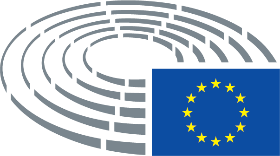 